THE WORD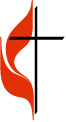 Fox Hill Central United Methodist ChurchPastor Eric Vaudt 				 						     November 2018MISSION STATEMENTTo Know and Experience Christ and to make him known. 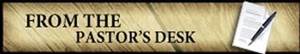           “I find your lack of faith disturbing.” This quote comes from Star Wars, in the very first film, and happens during a round table council meeting when one of Darth Vader’s officers disputes a point that Vader had just made and starts vehemently arguing with Vader.   As I began to think about this statement, it occurred to me that it is actually biblical! In Matthew 8, Jesus is sound asleep on the boat with the disciples when a storm pops up and subsequently whips the disciples into a frenzy about their very lives.  Jesus gets up, calms the storm and says, “O you of little faith, why did you doubt?”  In the Sermon on the Mount in Chapter 6, Jesus is teaching the crowd about worry, that we shouldn’t worry, and uses the label “you of little faith” to all who are gathered. Despite all the studies that have been done, I believe one of the reasons the Church is in such a decline is due to a lack of faith.  The Church is living in a veritable state of apathy: we have abandoned God, we have not upheld our part of the covenant of baptism, we kick God down the list of priorities to the point that worship is no longer on our list much less service to God.  On one particular Sunday last month I had invited the children to come for the Children’s Message with Peggy and they ran down the aisle with excitement!  They wanted to see what Peggy had for them that morning (which was a bag of marshmallows!) and there is something new each week.  Yet, when adults are invited to come and see what God has for them the answer is ‘no,’ ‘I’m not qualified,’ ‘I can’t commit to anything right now.’  God calls first, and then qualifies/equips.  I wasn’t qualified for ministry when God called and I still believe I’m not qualified, but I’m trying to be true to this call. When we refuse to do the work that God has called us to do, we exhibit a lack of faith.  Lack of faith leads to lackadaisical worship and flat spiritual growth, and worship merely becomes something we check off the list… maybe.  The Book of James says, “Do I hear you professing to believe in the one and only God, but then observe you complacently sitting back as if you had done something wonderful? That’s just great. Demons do that, but what good does it do them? Use your heads! Do you suppose for a minute that you can cut faith and works in two and not end up with a corpse on your hands? The same with Rahab, the Jericho harlot. Wasn’t her action in hiding God’s spies and helping them escape—that seamless unity of believing and doing—what counted with God? The very moment you separate body and spirit, you end up with a corpse. Separate faith and works and you get the same thing: a corpse.” (2:19-20, 25-26, The Message) I pray that we don’t give in to the way of the world, committing to the world instead of God.  My hope is that we renew our lives, as Paul wrote to the Roman church: “Do not conform any longer to the pattern of this world, but be transformed by the renewing of your mind.” (12:2)  God, through Christ Jesus, saves: the world cannot save us.  Indeed the world is unable to save itself.  Friends, brothers and sisters in Christ, draw near to God and He will draw near to you.  (James 4:7-8.) Peace be with you all.Pastor Eric VISION STATEMENT - To encourage and strengthen our church family to be proactively engaged in ministryas the hands and feet of Christ within Fox Hill and beyond.  We embrace human needs through intentionalworship, a passionate prayer life, faithful participation in Bible study, active witnessing, individual and smallgroup discipleship and Christian love.                               PRAYER CONCERNS                                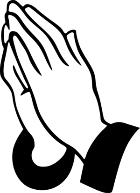 Military Members:  Robbie Bessette, Daniel Roederer, Kaitlyn Ellis, Austin Mason, Parker Wesson, Predist Walker, Colton Whiting, and Mathew SmithCommunity:  Rosella Johnson, Libby Wilson, Gene Aliff, Stacy Chambers, George Black, Peggy Conner, Pete Raines, George Terry, Anne R. Rakes, Bobby McElheney, Gary Coats, Ben Franklin, Judy Riss, Pat and Skippy ColeAssisted Living and Nursing Home:Helen Williams is in North Hampton Convalescent Center.  Marian Elliott, Seton Manor, 215 Marcella Rd, Apartment 612, Hampton VA 23666                   851-1762Extending the Table is conducted under the rites of the United Methodist Church, endorsed by the Administrative Board of Fox Hill Central, and under the supervision of Rev Eric Vaudt.  The Shepherds have made this part of their ministry as they visit those who are unable to come to church and participate in our Lord’s Supper.  Visits are scheduled for the first of each month.  If you know of someone who is in need of this ministry please call the church office at 851-2040.  Shepherds - If you are interested in visiting our members who are house-bound, please consider the Shepherds.”  Qualifications...you need to be available to visit for an hour or so one-time a month (your choice of day or evening) and you need to be willing to make conversation.  As our congregation ages, more and more of our folks are finding that getting to church every Sunday is more difficult, even impossible.  Yet, they want to hear from, and remain involved in, THEIR church.  Please contact Jan Spencer at 871-8406 if you are interested in joining Shepherds.  REMINDER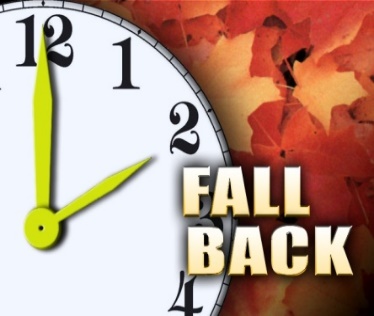 		DON'T FORGET		Time Change - on Saturday night don't forget to turn your clocks back.		FALL BACK2COMMUNITY THANKSGIVING SERVICEThe Community Thanksgiving Service, with a combined choir, will be held at Fox Hill Central on Tuesday, November 20 at 7 PM.  The Rev Kevin English, pastor at Wallace Memorial and retired elder from the Peninsula-Delaware Conference, will bring the message.  Our offering will benefit H.E.L.P.  Let us give thanks to God, for he is Good.  FOX HILL HISTORICAL SOCIETY meeting will be Saturday, November 10 at 2 PM, at Fox Hill 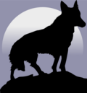 Central UMC.THE BOOK CLUB - The next book will be His Bright Light by Danielle Steel.  Next meeting will be November 29 at 7 PM at the church.  Everyone welcome, come join us!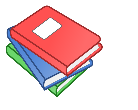 JEAN RAINES CIRCLE - will not meet in November.YOUTH - Will meet on November 11 at 5 PM.SAMARITAN'S PURSE "OPERATION CHRISTMAS CHILD".The Youth will be collecting items for shoe boxes for the Samaritan’s Purse “Operation Christmas Child”.  Suggested items:  Small toys (dolls, cars, puzzles, jump ropes); school supplies (pencils, rulers, crayons, color books); hygiene items (toothbrushes, bar soap, washcloths, soap); accessories (socks, hair bands, flip-flops, sunglasses); sticker/picture books; sewing kits; jewelry.  Items not allowed:  Used items; war-related toys (guns, knives, military figures); food/chocolate; aerosol cans; liquids or lotions; breakables.  Collection day will be November 11, 2018.  Please contact Cindy Roscopf at 757-329-8068 for more info."BREAD OF LIFE - Come join us on Saturday, November 24, at 1030 AM.   Lu Peterson, 933-3689STEWARDSHIP will be doing monthly work days to help those in our church and community, if you have a need or know of someone who does, please contact Alann Hudson.    	NO WORK DAY SCHEDULED FOR NOVEMBER.  DEADLINE for the December 2018 issue of The WORD will be November 25.3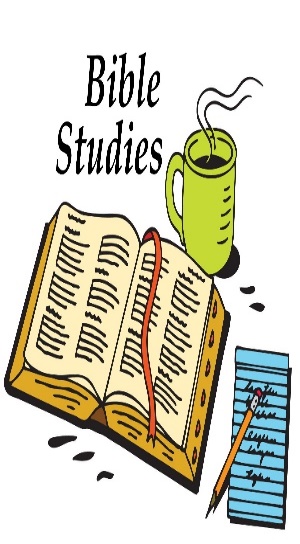 Friday Night Bible Study.  Sam Joplin is teaching on Philippians.  There will be a time of praise, prayer, Bible study and fellowship.  All are welcome!			November 2, TBA				November 9, TBA 			November 16, Trevoe Alston, 920-9751			November 23, Gayle Joplin, 851-4650			November 30, TBAWednesday Morning Bible Study meet every Wednesday at 10 AM.Joyful Women of Faith meet the 1 and 3 Thursday of each month at 7 PM at the church				Pastor's Fall Bible Study - Life Changing Prayer by Jim Cymbala of the Brooklyn Tabernacle, will be held on Tuesdays at 10 AM and 7 PM beginning October 23 and running through the end of November.  There will NOT be Bible study on November 20 as Fox Hill Central is hosting the community Thanksgiving service.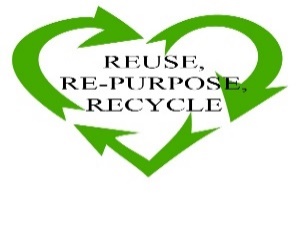 		Any articles for this section forward to my email.  Thanks Ruth		If you are unsure of what can be recycled, Hampton has a Curbside 		Recycling Guide on the city website under Public Works.ITEMS NEEDED FOR KITSThank you Fox Hill Congregation.  With your help we can get this done.  If you wish to donate cash, please give it to Alann Hudson.  Again, Thank you.    Lu Peterson	10 pencil charpeners                                                                   50 bars of soap	50 rulers                                                                                      70 hand towels	55 scissors                                                                                   70 wash clothes	10 crayons                                                                                   100 finger nail clippers	30 sprial notebooks (one subject)                                               50 tooth brushes	                                                                                                    170 bandaids	                                                                                                    70 combs 	                                                                                                    90 2-gallon bagsFRANCIS ASBURY ELEMENTARY SCHOOLBOX TOP$ FOR EDUCATION - The collection container is in the Social Hall.PLASTIC BAGS - Donation boxes located in Sunday School Wing and by Back Door.NIGHTS WELCOME - Thanksgiving Week - November 17 - 24.4BLESSING OF THE TOYS will be in December.YOGA CLASSDuring fall/winter, the Yoga Class will meet only on Mondays at 10 AM.  If you are interested, please contact Rachel at 773-701-8729.BREAKFAST WITH SANTA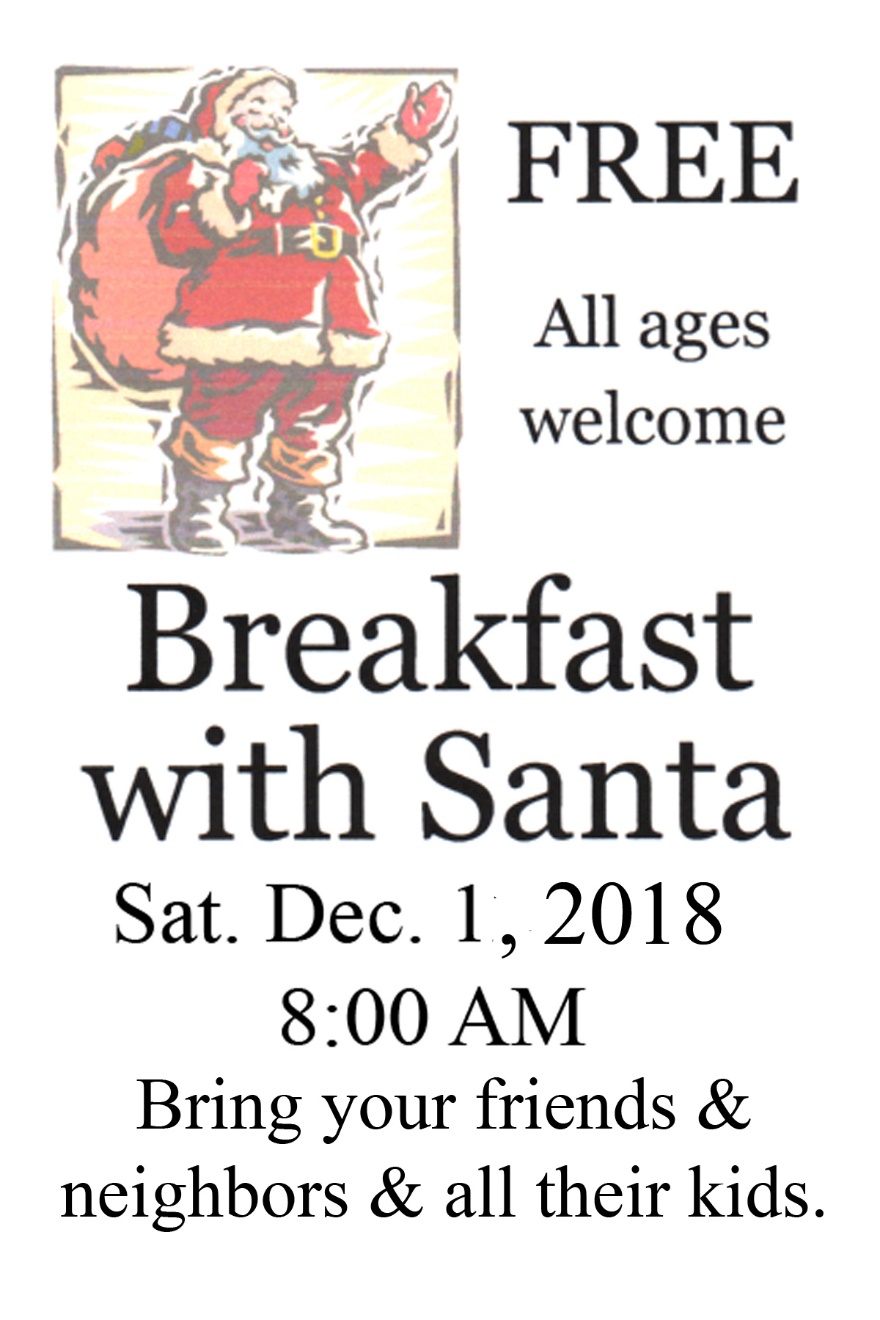 NOVEMBER FLOWER CALENDARNovember 4, Butch Kilmon		The Flower Calendar is posted on the Bulletin Board.  If youNovember 11, Betsy Griffin		would like to place flowers in church for a special occasionNovember 18, Case			please check the calendar and write your name in theNovember 25, Roscopf			appropriate block.  Thanks	The 2019 Flower Calendar is up on the corkboard at the back door of the Sanctuary.  Please sign up.5PICTURES OF THE REVIVAL(Courtesy of Tracy Andrus and Jan Spencer )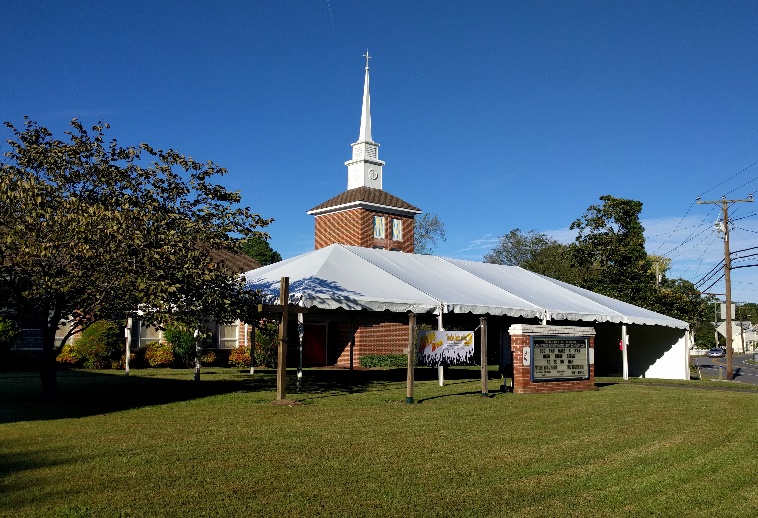 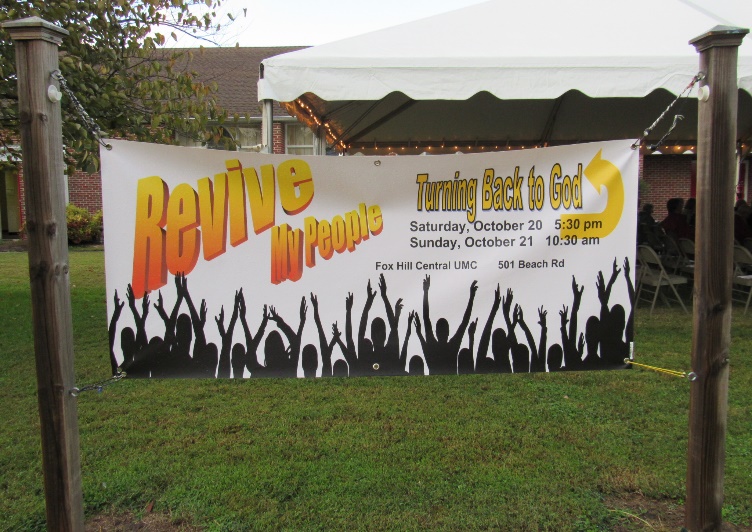 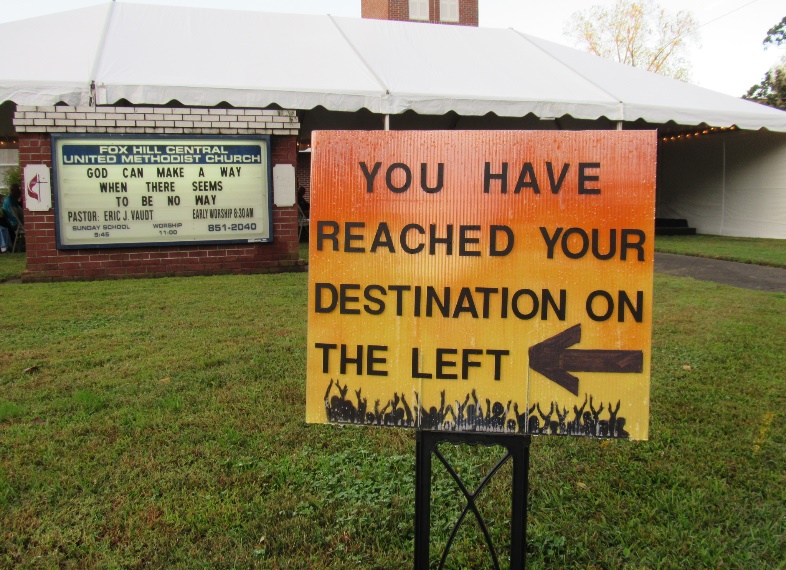 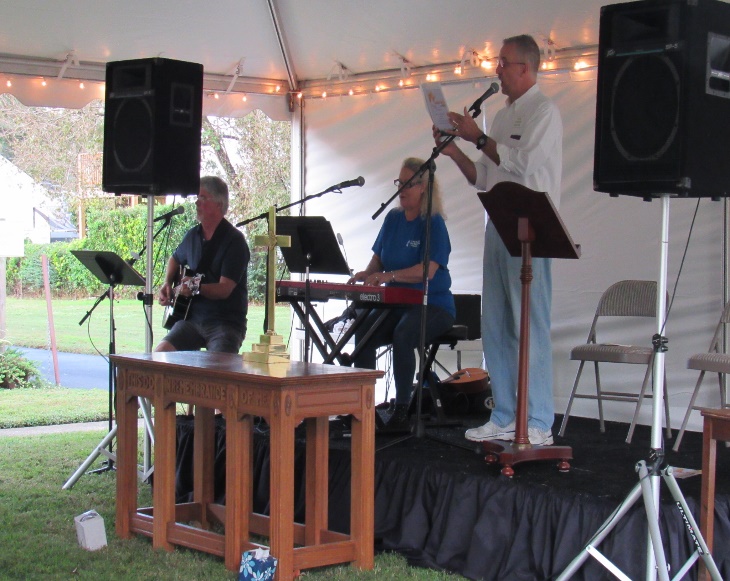 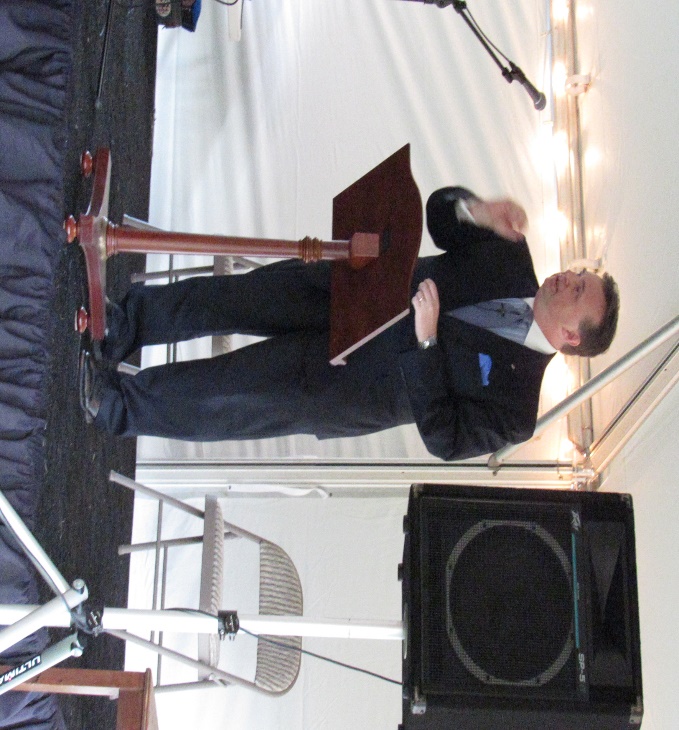 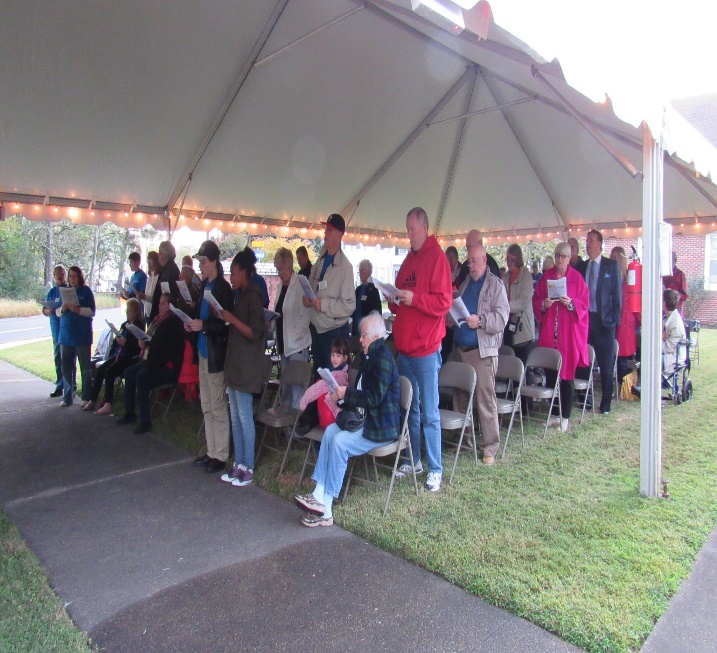 6HALLOWEEN SAFETY STATION PICTURES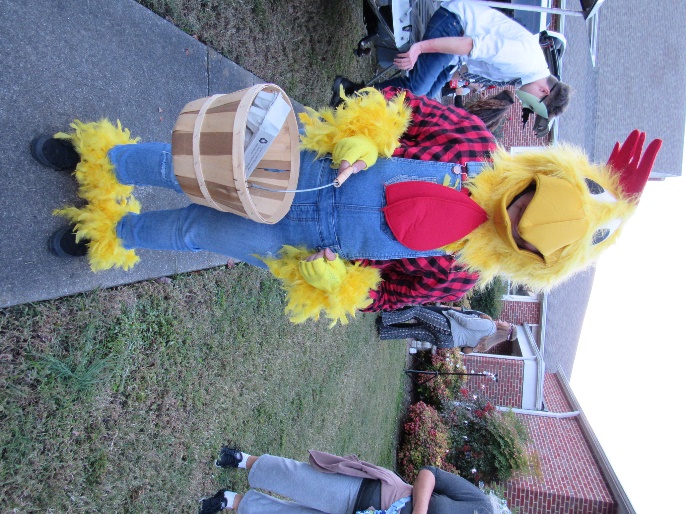 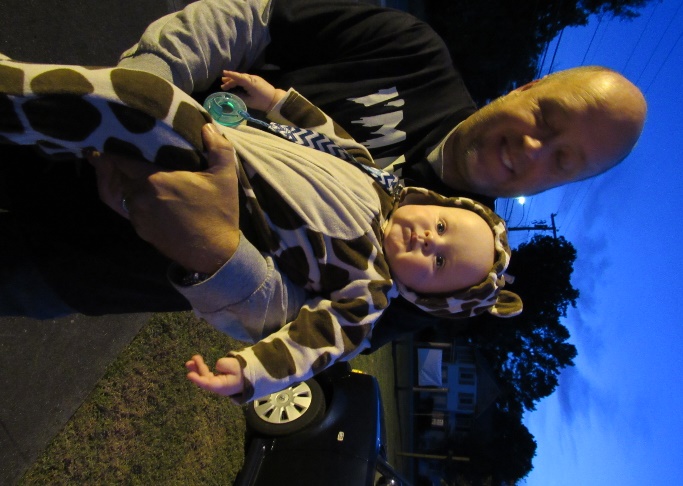 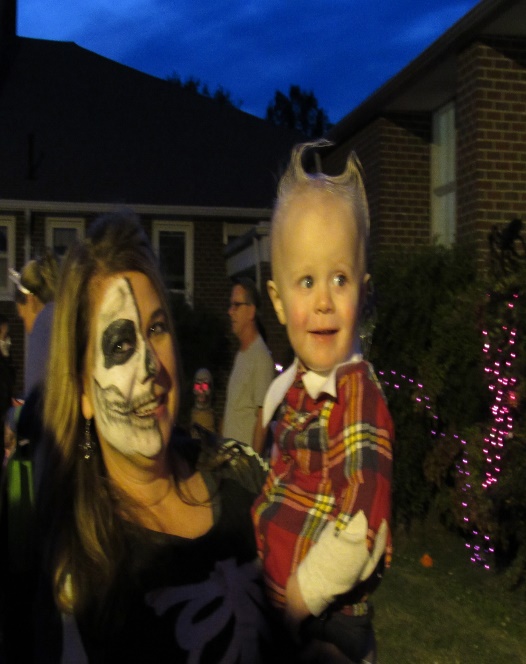                  Brayden Wallace		          Brian Sheffler and Levi                       Cindy Roscopf and Royce Griffin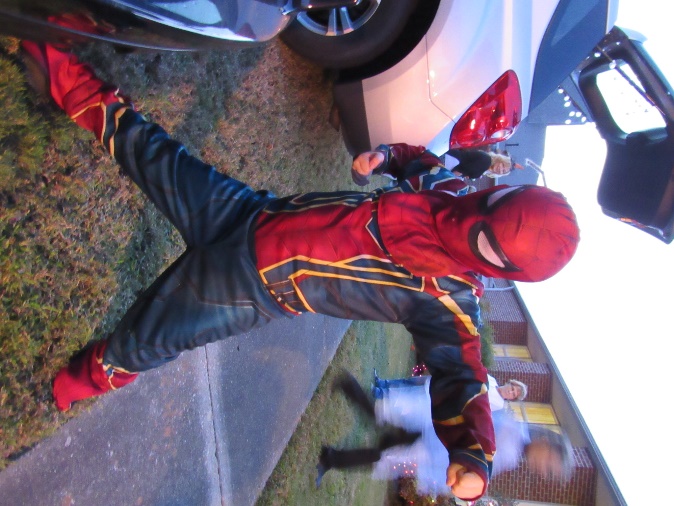 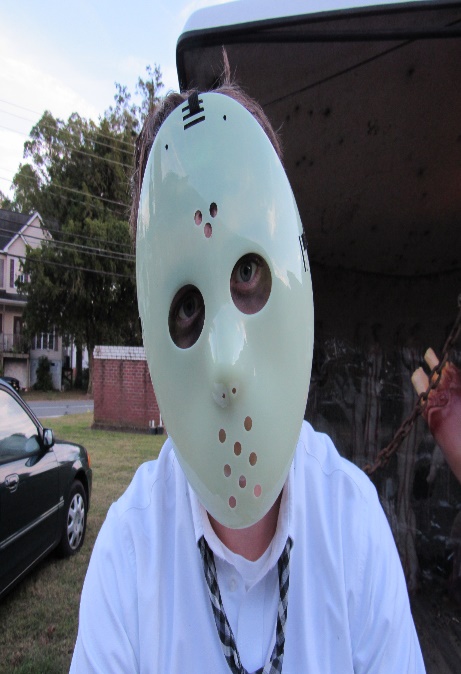 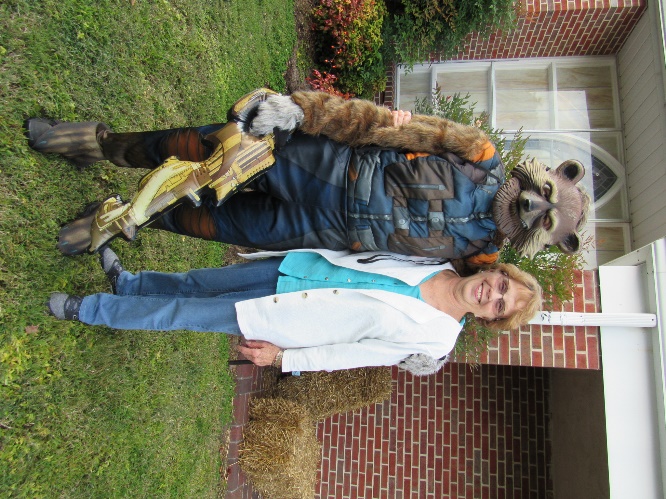                    Easton Cagley                                            Jakob Roscopf                             Sarah Woolsey and Alann Hudson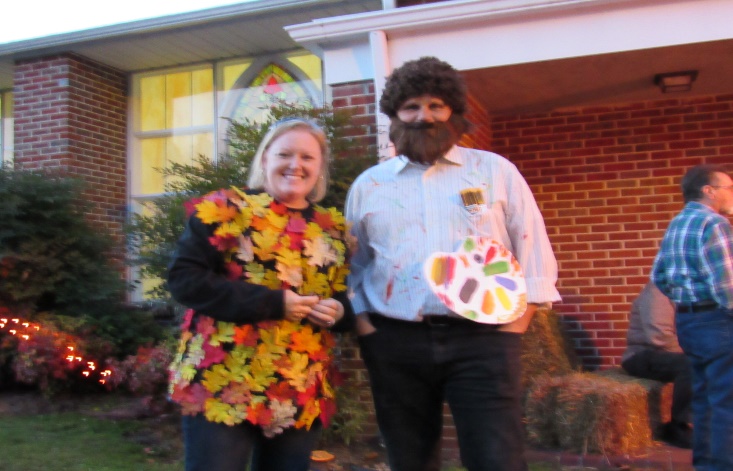 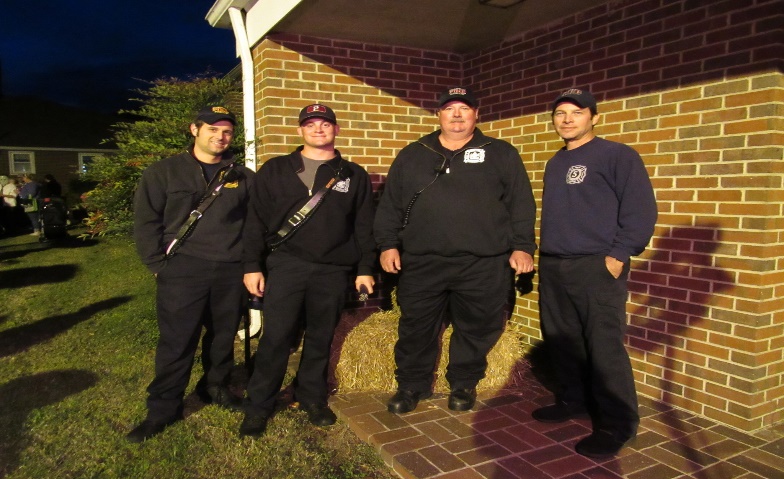                       Kim and Tomy Cagley					Firefighters from Fox Hill Statiob 57			NOVEMBER BIRTHDAYS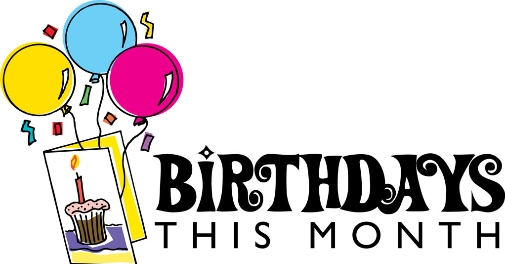 		Madison Rowe			November 2		Brandi Wallace			November 3		Nancy Johnson 			November 4		Trish Allen			November 5		Bob Bessette			November 8		Lenny Wallace			November 8		Mackenzie Brown		November 8		Penny Sheffler			November 9		Bobby Wills 			November 12		Morgan Walker			November 19		Micaela Brown			November 23		Phil Routten			November 25							Mariah Pabst Roederer		November 27							Julie Allen			November 28							Cheryl Lewis Evans		November 30							Sandra Pabst			November 30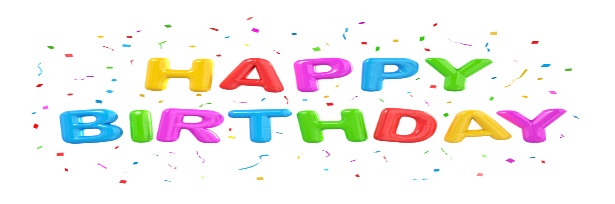 		Mr. Phil Routten will be 93 on 		November 25.  Wishing Mr. Phil		a Happy Birthday!NOVEMBER LAY LEADERSNovember 4		Ushers		P.J. Routten			Bob Lay					Neall Forbes 			Orson Duhe			Greeter		Trevoe AlstonNovember 11		Ushers		Richard Roscopf		Rocky Reichenbach					Carl Wallace			Charlie Wallace			Greeters	Alann Hudson and Tanya MasonNovember 18		Ushers		Tanya Mason			Alann Hudson					Linda Melson			Lu Peterson			Greeters	P.J. and Wanda RouttenNovember 25		Ushers		Rod Johnson			Butch Kilmon					Teddy Cave			Tom Cooke			Greeters	George and Jessie Kay BlackCommunion 1st and 3rd Sunday each monthCommunion Ushers	Butch Kilmon, P.J. RouttenBell Ringer:  Butch Kilmon		Usher for Back Door:  Freddie Rowe, Tommy Evans8         NOVEMBER 2018 CALENDAR   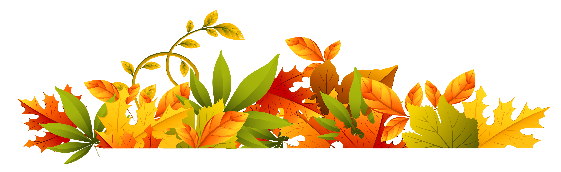 9Fox Hill Central UMC501 Beach RoadHampton VA 23664Return Service RequestedThe WORD, November 2018Fox Hill Central United Methodist Church					E-mail - fhcumc@gmail.com501 Beach Road								Pastor E-mail - ericvaudt@vaumc.org Hampton VA 23664								Office Hours:  Monday - Thursday(757) 851-2040										           9:00 AM - 1:00 PM			Pastor Eric J. Vaudt, Cell (757) 759-7484			Administrative Assistant:  Carole Anne Pabst			Music Director:  Susan Heely			Custodian:  Donna Coburn			Nursery:   Cheryl McCrary and Rosemarie Kidd10SundayMondayTuesdayWednesdayThursdayFridaySaturdayNOTE - Sunday Services8:30 AM - Rise and Shine Service9:45 AM - Sunday School11:00 AM - Morning Worship Service5:00 PM - Youth NOTE - Sunday Services8:30 AM - Rise and Shine Service9:45 AM - Sunday School11:00 AM - Morning Worship Service5:00 PM - Youth NOTE - Sunday Services8:30 AM - Rise and Shine Service9:45 AM - Sunday School11:00 AM - Morning Worship Service5:00 PM - Youth NOTE - Sunday Services8:30 AM - Rise and Shine Service9:45 AM - Sunday School11:00 AM - Morning Worship Service5:00 PM - Youth NOTE - Sunday Services8:30 AM - Rise and Shine Service9:45 AM - Sunday School11:00 AM - Morning Worship Service5:00 PM - Youth 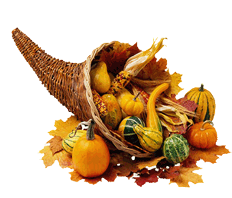 10 AM - Bible Study7 PM - Choir Practice17 PM -  JoyfulWomen of Faith27 PM - Friday Night Bible Study -TBA3 24 2510:00AM Bread of Life4See Note for service timesDaylight Savings Time ends56Election Day710 AM - Bible Study7 PM - Choir Practice897 PM - Friday Night Bible Study - TBA102 PM - Fox Hill Historical Society11See Note for service timesVeteran's Day127 PM - Administrative Council 131410 AM - Bible Study7 PM - Choir Practice157 PM - Joyful Women of Faith167 P M - Friday Night Bible Study - Trevoe Alston17Night's Welcome 18 See Note for service timesNight's Welcome19Night's Welcome207 PM - Combined Thanksgiving ServiceNight's Welcome2110 AM - Bible Study7 PM Choir PracticeNight's Welcome22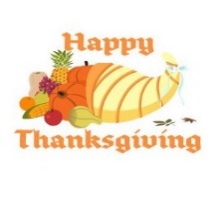 Night's Welcome23 7 PM - Friday Night Bible Study-Gayle JoplinNight's Welcome241030 AM - Bread of Life25See Note for service times261130 AM - Lunch Buddies 2710 AM and 7 PM –  Pastors Fall Bible Study2810 AM - Bible Study7 PM - Choir Practice297 PM Book Club307 PM - Friday Night Bible Study - TBA